2022/BZP 00481537/01NOTICES.MY_NOTICES.DETAILS.undefined Dostawa sprzętu jednorazowego użytku do angiografii dla Szpitala Wielospecjalistycznego im. dr. Ludwika Błażka w Inowrocławiu.Ogłoszenie o zamówieniu z dnia 7.12.2022Ogłoszenie o zamówieniu
Dostawy
Dostawa sprzętu jednorazowego użytku do angiografii dla Szpitala Wielospecjalistycznego im. dr. Ludwika Błażka w Inowrocławiu. SEKCJA I - ZAMAWIAJĄCY1.1.) Rola zamawiającegoPostępowanie prowadzone jest samodzielnie przez zamawiającego1.2.) Nazwa zamawiającego: Szpital Wielospecjalistyczny im. dr.L udwika Błażka w Inowrocławiu1.4) Krajowy Numer Identyfikacyjny: REGON 0923587801.5) Adres zamawiającego 1.5.1.) Ulica: Poznańska 971.5.2.) Miejscowość: Inowrocław1.5.3.) Kod pocztowy: 88-1001.5.4.) Województwo: kujawsko-pomorskie1.5.5.) Kraj: Polska1.5.6.) Lokalizacja NUTS 3: PL617 - Inowrocławski1.5.9.) Adres poczty elektronicznej: zam.pub2@szpitalino.pl1.5.10.) Adres strony internetowej zamawiającego: www.bip.pszozino.pl1.6.) Rodzaj zamawiającego: Zamawiający publiczny - jednostka sektora finansów publicznych - samodzielny publiczny zakład opieki zdrowotnej 1.7.) Przedmiot działalności zamawiającego: Zdrowie SEKCJA II – INFORMACJE PODSTAWOWE2.1.) Ogłoszenie dotyczy: Zamówienia publicznego 2.2.) Ogłoszenie dotyczy usług społecznych i innych szczególnych usług: Nie2.3.) Nazwa zamówienia albo umowy ramowej: Dostawa sprzętu jednorazowego użytku do angiografii dla Szpitala Wielospecjalistycznego im. dr. Ludwika Błażka w Inowrocławiu. 2.4.) Identyfikator postępowania: ocds-148610-247432c3-761c-11ed-b4ea-f64d350121d22.5.) Numer ogłoszenia: 2022/BZP 004815372.6.) Wersja ogłoszenia: 012.7.) Data ogłoszenia: 2022-12-072.8.) Zamówienie albo umowa ramowa zostały ujęte w planie postępowań: Nie2.11.) O udzielenie zamówienia mogą ubiegać się wyłącznie wykonawcy, o których mowa w art. 94 ustawy: Nie2.14.) Czy zamówienie albo umowa ramowa dotyczy projektu lub programu współfinansowanego ze środków Unii Europejskiej: Nie2.16.) Tryb udzielenia zamówienia wraz z podstawą prawnąZamówienie udzielane jest w trybie podstawowym na podstawie: art. 275 pkt 1 ustawy SEKCJA III – UDOSTĘPNIANIE DOKUMENTÓW ZAMÓWIENIA I KOMUNIKACJA3.1.) Adres strony internetowej prowadzonego postępowaniawww.platformazakupowa.pl 3.2.) Zamawiający zastrzega dostęp do dokumentów zamówienia: Nie3.4.) Wykonawcy zobowiązani są do składania ofert, wniosków o dopuszczenie do udziału w postępowaniu, oświadczeń oraz innych dokumentów wyłącznie przy użyciu środków komunikacji elektronicznej: Tak3.5.) Informacje o środkach komunikacji elektronicznej, przy użyciu których zamawiający będzie komunikował się z wykonawcami - adres strony internetowej: www.platformazakupowa.pl3.6.) Wymagania techniczne i organizacyjne dotyczące korespondencji elektronicznej: 1) Oferta wraz z załącznikami musi zostać sporządzona w języku polskim, złożona w postaci elektronicznej oraz podpisana kwalifikowanym podpisem elektronicznym, podpisem osobistym lub podpisem zaufanym pod rygorem nieważności. Złożenie oferty wymaga od wykonawcy zarejestrowania się i zalogowania na Platformie zakupowej zamawiającego dostępnej pod adresem https://platformazakupowa.pl/pn/szpital_inowroclaw3.8.) Zamawiający wymaga sporządzenia i przedstawienia ofert przy użyciu narzędzi elektronicznego modelowania danych budowlanych lub innych podobnych narzędzi, które nie są ogólnie dostępne: Nie3.12.) Oferta - katalog elektroniczny: Nie dotyczy3.14.) Języki, w jakich mogą być sporządzane dokumenty składane w postępowaniu: polski3.15.) RODO (obowiązek informacyjny): 1) Zamawiający oświadcza, że spełnia wymogi określone w rozporządzeniu Parlamentu Europejskiego i Rady (UE) 2016/679 z 27 kwietnia 2016 r. w sprawie ochrony osób fizycznych w związku z przetwarzaniem danych osobowych i w sprawie swobodnego przepływu takich danych oraz uchylenia dyrektywy 95/46/WE (ogólne rozporządzenie o ochronie danych) (Dz.Urz. UE L 119 z 4 maja 2016 r.), dalej: RODO, tym samym dane osobowe podane przez wykonawcę będą przetwarzane zgodnie z RODO oraz zgodnie z przepisami krajowymi.SEKCJA IV – PRZEDMIOT ZAMÓWIENIA4.1.) Informacje ogólne odnoszące się do przedmiotu zamówienia.4.1.1.) Przed wszczęciem postępowania przeprowadzono konsultacje rynkowe: Nie4.1.2.) Numer referencyjny: M-70/20224.1.3.) Rodzaj zamówienia: Dostawy4.1.4.) Zamawiający udziela zamówienia w częściach, z których każda stanowi przedmiot odrębnego postępowania: Tak4.1.8.) Możliwe jest składanie ofert częściowych: Tak4.1.9.) Liczba części: 144.1.10.) Ofertę można składać na wszystkie części4.1.11.) Zamawiający ogranicza liczbę części zamówienia, którą można udzielić jednemu wykonawcy: Nie4.1.13.) Zamawiający uwzględnia aspekty społeczne, środowiskowe lub etykiety w opisie przedmiotu zamówienia: Nie4.2. Informacje szczegółowe odnoszące się do przedmiotu zamówienia:Część 14.2.2.) Krótki opis przedmiotu zamówieniazgodnie z załącznikiem 2 do SWZ 4.2.6.) Główny kod CPV: 33111710-1 - Wyroby do angiografii4.2.8.) Zamówienie obejmuje opcje: Nie4.2.10.) Okres realizacji zamówienia albo umowy ramowej: 9 miesiące4.2.11.) Zamawiający przewiduje wznowienia: Nie4.2.13.) Zamawiający przewiduje udzielenie dotychczasowemu wykonawcy zamówień na podobne usługi lub roboty budowlane: Nie4.3.) Kryteria oceny ofert: 4.3.2.) Sposób określania wagi kryteriów oceny ofert: Procentowo4.3.3.) Stosowane kryteria oceny ofert: Wyłącznie kryterium ceny Kryterium 14.3.5.) Nazwa kryterium: Cena4.3.6.) Waga: 1004.3.10.) Zamawiający określa aspekty społeczne, środowiskowe lub innowacyjne, żąda etykiet lub stosuje rachunek kosztów cyklu życia w odniesieniu do kryterium oceny ofert: NieCzęść 24.2.2.) Krótki opis przedmiotu zamówieniazgodnie z załącznikiem 2 do SWZ 4.2.6.) Główny kod CPV: 33111710-1 - Wyroby do angiografii4.2.8.) Zamówienie obejmuje opcje: Nie4.2.10.) Okres realizacji zamówienia albo umowy ramowej: 9 miesiące4.2.11.) Zamawiający przewiduje wznowienia: Nie4.2.13.) Zamawiający przewiduje udzielenie dotychczasowemu wykonawcy zamówień na podobne usługi lub roboty budowlane: Nie4.3.) Kryteria oceny ofert: 4.3.2.) Sposób określania wagi kryteriów oceny ofert: Procentowo4.3.3.) Stosowane kryteria oceny ofert: Wyłącznie kryterium ceny Kryterium 14.3.5.) Nazwa kryterium: Cena4.3.6.) Waga: 1004.3.10.) Zamawiający określa aspekty społeczne, środowiskowe lub innowacyjne, żąda etykiet lub stosuje rachunek kosztów cyklu życia w odniesieniu do kryterium oceny ofert: NieCzęść 34.2.2.) Krótki opis przedmiotu zamówieniazgodnie z załącznikiem 2 do SWZ 4.2.6.) Główny kod CPV: 33111710-1 - Wyroby do angiografii4.2.8.) Zamówienie obejmuje opcje: Nie4.2.10.) Okres realizacji zamówienia albo umowy ramowej: 9 miesiące4.2.11.) Zamawiający przewiduje wznowienia: Nie4.2.13.) Zamawiający przewiduje udzielenie dotychczasowemu wykonawcy zamówień na podobne usługi lub roboty budowlane: Nie4.3.) Kryteria oceny ofert: 4.3.2.) Sposób określania wagi kryteriów oceny ofert: Procentowo4.3.3.) Stosowane kryteria oceny ofert: Wyłącznie kryterium ceny Kryterium 14.3.5.) Nazwa kryterium: Cena4.3.6.) Waga: 1004.3.10.) Zamawiający określa aspekty społeczne, środowiskowe lub innowacyjne, żąda etykiet lub stosuje rachunek kosztów cyklu życia w odniesieniu do kryterium oceny ofert: NieCzęść 44.2.2.) Krótki opis przedmiotu zamówieniazgodnie z załącznikiem 2 do SWZ 4.2.6.) Główny kod CPV: 33111710-1 - Wyroby do angiografii4.2.8.) Zamówienie obejmuje opcje: Nie4.2.10.) Okres realizacji zamówienia albo umowy ramowej: 9 miesiące4.2.11.) Zamawiający przewiduje wznowienia: Nie4.2.13.) Zamawiający przewiduje udzielenie dotychczasowemu wykonawcy zamówień na podobne usługi lub roboty budowlane: Nie4.3.) Kryteria oceny ofert: 4.3.2.) Sposób określania wagi kryteriów oceny ofert: Procentowo4.3.3.) Stosowane kryteria oceny ofert: Wyłącznie kryterium ceny Kryterium 14.3.5.) Nazwa kryterium: Cena4.3.6.) Waga: 1004.3.10.) Zamawiający określa aspekty społeczne, środowiskowe lub innowacyjne, żąda etykiet lub stosuje rachunek kosztów cyklu życia w odniesieniu do kryterium oceny ofert: NieCzęść 54.2.2.) Krótki opis przedmiotu zamówieniazgodnie z załącznikiem 2 do SWZ 4.2.6.) Główny kod CPV: 33111710-1 - Wyroby do angiografii4.2.8.) Zamówienie obejmuje opcje: Nie4.2.10.) Okres realizacji zamówienia albo umowy ramowej: 9 miesiące4.2.11.) Zamawiający przewiduje wznowienia: Nie4.2.13.) Zamawiający przewiduje udzielenie dotychczasowemu wykonawcy zamówień na podobne usługi lub roboty budowlane: Nie4.3.) Kryteria oceny ofert: 4.3.2.) Sposób określania wagi kryteriów oceny ofert: Procentowo4.3.3.) Stosowane kryteria oceny ofert: Wyłącznie kryterium ceny Kryterium 14.3.5.) Nazwa kryterium: Cena4.3.6.) Waga: 1004.3.10.) Zamawiający określa aspekty społeczne, środowiskowe lub innowacyjne, żąda etykiet lub stosuje rachunek kosztów cyklu życia w odniesieniu do kryterium oceny ofert: NieCzęść 64.2.2.) Krótki opis przedmiotu zamówieniazgodnie z załącznikiem 2 do SWZ 4.2.6.) Główny kod CPV: 33111710-1 - Wyroby do angiografii4.2.8.) Zamówienie obejmuje opcje: Nie4.2.10.) Okres realizacji zamówienia albo umowy ramowej: 9 miesiące4.2.11.) Zamawiający przewiduje wznowienia: Nie4.2.13.) Zamawiający przewiduje udzielenie dotychczasowemu wykonawcy zamówień na podobne usługi lub roboty budowlane: Nie4.3.) Kryteria oceny ofert: 4.3.2.) Sposób określania wagi kryteriów oceny ofert: Procentowo4.3.3.) Stosowane kryteria oceny ofert: Wyłącznie kryterium ceny Kryterium 14.3.5.) Nazwa kryterium: Cena4.3.6.) Waga: 1004.3.10.) Zamawiający określa aspekty społeczne, środowiskowe lub innowacyjne, żąda etykiet lub stosuje rachunek kosztów cyklu życia w odniesieniu do kryterium oceny ofert: NieCzęść 74.2.2.) Krótki opis przedmiotu zamówieniazgodnie z załącznikiem 2 do SWZ 4.2.6.) Główny kod CPV: 33111710-1 - Wyroby do angiografii4.2.8.) Zamówienie obejmuje opcje: Nie4.2.10.) Okres realizacji zamówienia albo umowy ramowej: 11 miesiące4.2.11.) Zamawiający przewiduje wznowienia: Nie4.2.13.) Zamawiający przewiduje udzielenie dotychczasowemu wykonawcy zamówień na podobne usługi lub roboty budowlane: Nie4.3.) Kryteria oceny ofert: 4.3.2.) Sposób określania wagi kryteriów oceny ofert: Procentowo4.3.3.) Stosowane kryteria oceny ofert: Wyłącznie kryterium ceny Kryterium 14.3.5.) Nazwa kryterium: Cena4.3.6.) Waga: 1004.3.10.) Zamawiający określa aspekty społeczne, środowiskowe lub innowacyjne, żąda etykiet lub stosuje rachunek kosztów cyklu życia w odniesieniu do kryterium oceny ofert: NieCzęść 84.2.2.) Krótki opis przedmiotu zamówieniazgodnie z załącznikiem 2 do SWZ 4.2.6.) Główny kod CPV: 33111710-1 - Wyroby do angiografii4.2.8.) Zamówienie obejmuje opcje: Nie4.2.10.) Okres realizacji zamówienia albo umowy ramowej: 11 miesiące4.2.11.) Zamawiający przewiduje wznowienia: Nie4.2.13.) Zamawiający przewiduje udzielenie dotychczasowemu wykonawcy zamówień na podobne usługi lub roboty budowlane: Nie4.3.) Kryteria oceny ofert: 4.3.2.) Sposób określania wagi kryteriów oceny ofert: Procentowo4.3.3.) Stosowane kryteria oceny ofert: Wyłącznie kryterium ceny Kryterium 14.3.5.) Nazwa kryterium: Cena4.3.6.) Waga: 1004.3.10.) Zamawiający określa aspekty społeczne, środowiskowe lub innowacyjne, żąda etykiet lub stosuje rachunek kosztów cyklu życia w odniesieniu do kryterium oceny ofert: NieCzęść 94.2.2.) Krótki opis przedmiotu zamówieniazgodnie z załącznikiem 2 do SWZ 4.2.6.) Główny kod CPV: 33111710-1 - Wyroby do angiografii4.2.8.) Zamówienie obejmuje opcje: Nie4.2.10.) Okres realizacji zamówienia albo umowy ramowej: 11 miesiące4.2.11.) Zamawiający przewiduje wznowienia: Nie4.2.13.) Zamawiający przewiduje udzielenie dotychczasowemu wykonawcy zamówień na podobne usługi lub roboty budowlane: Nie4.3.) Kryteria oceny ofert: 4.3.2.) Sposób określania wagi kryteriów oceny ofert: Procentowo4.3.3.) Stosowane kryteria oceny ofert: Wyłącznie kryterium ceny Kryterium 14.3.5.) Nazwa kryterium: Cena4.3.6.) Waga: 1004.3.10.) Zamawiający określa aspekty społeczne, środowiskowe lub innowacyjne, żąda etykiet lub stosuje rachunek kosztów cyklu życia w odniesieniu do kryterium oceny ofert: NieCzęść 104.2.2.) Krótki opis przedmiotu zamówieniazgodnie z załącznikiem 2 do SWZ 4.2.6.) Główny kod CPV: 33111710-1 - Wyroby do angiografii4.2.8.) Zamówienie obejmuje opcje: Nie4.2.10.) Okres realizacji zamówienia albo umowy ramowej: 11 miesiące4.2.11.) Zamawiający przewiduje wznowienia: Nie4.2.13.) Zamawiający przewiduje udzielenie dotychczasowemu wykonawcy zamówień na podobne usługi lub roboty budowlane: Nie4.3.) Kryteria oceny ofert: 4.3.2.) Sposób określania wagi kryteriów oceny ofert: Procentowo4.3.3.) Stosowane kryteria oceny ofert: Wyłącznie kryterium ceny Kryterium 14.3.5.) Nazwa kryterium: Cena4.3.6.) Waga: 1004.3.10.) Zamawiający określa aspekty społeczne, środowiskowe lub innowacyjne, żąda etykiet lub stosuje rachunek kosztów cyklu życia w odniesieniu do kryterium oceny ofert: NieCzęść 114.2.2.) Krótki opis przedmiotu zamówieniazgodnie z załącznikiem 2 do SWZ 4.2.6.) Główny kod CPV: 33111710-1 - Wyroby do angiografii4.2.8.) Zamówienie obejmuje opcje: Nie4.2.10.) Okres realizacji zamówienia albo umowy ramowej: 11 miesiące4.2.11.) Zamawiający przewiduje wznowienia: Nie4.2.13.) Zamawiający przewiduje udzielenie dotychczasowemu wykonawcy zamówień na podobne usługi lub roboty budowlane: Nie4.3.) Kryteria oceny ofert: 4.3.2.) Sposób określania wagi kryteriów oceny ofert: Procentowo4.3.3.) Stosowane kryteria oceny ofert: Wyłącznie kryterium ceny Kryterium 14.3.5.) Nazwa kryterium: Cena4.3.6.) Waga: 1004.3.10.) Zamawiający określa aspekty społeczne, środowiskowe lub innowacyjne, żąda etykiet lub stosuje rachunek kosztów cyklu życia w odniesieniu do kryterium oceny ofert: NieCzęść 124.2.2.) Krótki opis przedmiotu zamówieniazgodnie z załącznikiem 2 do SWZ 4.2.6.) Główny kod CPV: 33111710-1 - Wyroby do angiografii4.2.8.) Zamówienie obejmuje opcje: Nie4.2.10.) Okres realizacji zamówienia albo umowy ramowej: 11 miesiące4.2.11.) Zamawiający przewiduje wznowienia: Nie4.2.13.) Zamawiający przewiduje udzielenie dotychczasowemu wykonawcy zamówień na podobne usługi lub roboty budowlane: Nie4.3.) Kryteria oceny ofert: 4.3.2.) Sposób określania wagi kryteriów oceny ofert: Procentowo4.3.3.) Stosowane kryteria oceny ofert: Wyłącznie kryterium ceny Kryterium 14.3.5.) Nazwa kryterium: Cena4.3.6.) Waga: 1004.3.10.) Zamawiający określa aspekty społeczne, środowiskowe lub innowacyjne, żąda etykiet lub stosuje rachunek kosztów cyklu życia w odniesieniu do kryterium oceny ofert: NieCzęść 134.2.2.) Krótki opis przedmiotu zamówieniazgodnie z załącznikiem 2 do SWZ 4.2.6.) Główny kod CPV: 33111710-1 - Wyroby do angiografii4.2.8.) Zamówienie obejmuje opcje: Nie4.2.10.) Okres realizacji zamówienia albo umowy ramowej: 11 miesiące4.2.11.) Zamawiający przewiduje wznowienia: Nie4.2.13.) Zamawiający przewiduje udzielenie dotychczasowemu wykonawcy zamówień na podobne usługi lub roboty budowlane: Nie4.3.) Kryteria oceny ofert: 4.3.2.) Sposób określania wagi kryteriów oceny ofert: Procentowo4.3.3.) Stosowane kryteria oceny ofert: Wyłącznie kryterium ceny Kryterium 14.3.5.) Nazwa kryterium: Cena4.3.6.) Waga: 1004.3.10.) Zamawiający określa aspekty społeczne, środowiskowe lub innowacyjne, żąda etykiet lub stosuje rachunek kosztów cyklu życia w odniesieniu do kryterium oceny ofert: NieCzęść 144.2.2.) Krótki opis przedmiotu zamówieniazgodnie z załącznikiem 2 do SWZ 4.2.6.) Główny kod CPV: 33111710-1 - Wyroby do angiografii4.2.8.) Zamówienie obejmuje opcje: Nie4.2.10.) Okres realizacji zamówienia albo umowy ramowej: 11 miesiące4.2.11.) Zamawiający przewiduje wznowienia: Nie4.2.13.) Zamawiający przewiduje udzielenie dotychczasowemu wykonawcy zamówień na podobne usługi lub roboty budowlane: Nie4.3.) Kryteria oceny ofert: 4.3.2.) Sposób określania wagi kryteriów oceny ofert: Procentowo4.3.3.) Stosowane kryteria oceny ofert: Wyłącznie kryterium ceny Kryterium 14.3.5.) Nazwa kryterium: Cena4.3.6.) Waga: 1004.3.10.) Zamawiający określa aspekty społeczne, środowiskowe lub innowacyjne, żąda etykiet lub stosuje rachunek kosztów cyklu życia w odniesieniu do kryterium oceny ofert: NieSEKCJA V - KWALIFIKACJA WYKONAWCÓW5.1.) Zamawiający przewiduje fakultatywne podstawy wykluczenia: Tak5.2.) Fakultatywne podstawy wykluczenia: Art. 109 ust. 1 pkt 1Art. 109 ust. 1 pkt 45.3.) Warunki udziału w postępowaniu: Tak5.4.) Nazwa i opis warunków udziału w postępowaniu.Zamawiający uzna, że wykonawca spełnia warunek w zakresie zdolności technicznej lub zawodowej jeżeli: w okresie ostatnich 3 lat przed upływem terminu składania ofert albo wniosków o dopuszczenie do udziału w postępowaniu, a jeżeli okres prowadzenia działalności jest krótszy – w tym okresie, zrealizował co najmniej dwie dostawy (w tym minimum jedna o wartości : 130.000,00 zł – zadanie 1, 30.000,00 zł – zadanie 2, 17.000,00 zł – zadanie 3, 150.000,00 zł – zadanie 4, 160.000,00 zł – zadanie 5, 70.000,00 zł – zadanie 6, 3.000 zł – zadanie 7, 7.000 zł – zadanie 8, 18.000,00 zł – zadanie 9, 16.000,00 zł – zadanie 10, 18.000,00 zł – zadanie 11, 2.000 zł – zadanie 12, 100.000,00 zł – zadanie 13, 50.000,00 zł – zadanie 14 ) 5.5.) Zamawiający wymaga złożenia oświadczenia, o którym mowa w art.125 ust. 1 ustawy: Tak5.7.) Wykaz podmiotowych środków dowodowych na potwierdzenie spełniania warunków udziału w postępowaniu: 1. zaświadczenia właściwego naczelnika urzędu skarbowego potwierdzającego, że wykonawca nie zalega z opłacaniem podatków i opłat, w zakresie art. 109 ust. 1 pkt 1 ustawy, wystawionego nie wcześniej niż 3 miesiące przed jego złożeniem, a w przypadku zalegania z opłacaniem podatków lub opłat wraz z zaświadczeniem zamawiający żąda złożenia dokumentów potwierdzających, że odpowiednio przed upływem terminu składania wniosków o dopuszczenie do udziału w postępowaniu albo przed upływem terminu składania ofert wykonawca dokonał płatności należnych podatków lub opłat wraz z odsetkami lub grzywnami lub zawarł wiążące porozumienie w sprawie spłat tych należności;
2. zaświadczenia albo innego dokumentu właściwej terenowej jednostki organizacyjnej Zakładu Ubezpieczeń Społecznych lub właściwego oddziału regionalnego lub właściwej placówki terenowej Kasy Rolniczego Ubezpieczenia Społecznego potwierdzającego, że wykonawca nie zalega z opłacaniem składek na ubezpieczenia społeczne i zdrowotne, w zakresie art. 109 ust. 1 pkt 1 ustawy, wystawionego nie wcześniej niż 3 miesiące przed jego złożeniem, a w przypadku zalegania z opłacaniem składek na ubezpieczenia społeczne lub zdrowotne wraz z zaświadczeniem albo innym dokumentem zamawiający żąda złożenia dokumentów potwierdzających, że odpowiednio przed upływem terminu składania wniosków o dopuszczenie do udziału w postępowaniu albo przed upływem terminu składania ofert wykonawca dokonał płatności należnych składek na ubezpieczenia społeczne lub zdrowotne wraz odsetkami lub grzywnami lub zawarł wiążące porozumienie w sprawie spłat tych należności;
3. odpisu lub informacji z Krajowego Rejestru Sądowego lub z Centralnej Ewidencji i Informacji o Działalności Gospodarczej, w zakresie art. 109 ust. 1 pkt 4 ustawy, sporządzonych nie wcześniej niż 3 miesiące przed jej złożeniem, jeżeli odrębne przepisy wymagają wpisu do rejestru lub ewidencji,
4. wykazu dostaw wykonanych, a w przypadku świadczeń powtarzających się lub ciągłych również wykonywanych, w okresie ostatnich 3 lat, a jeżeli okres prowadzenia działalności jest krótszy – w tym okresie, wraz podaniem ich wartości, przedmiotu, dat wykonania i podmiotów, na rzecz których dostawy lub usługi zostały wykonane lub są wykonywane 2 dostawy (w tym minimum jedna o wartości : 130.000,00 zł – zadanie 1, 30.000,00 zł – zadanie 2, 17.000,00 zł – zadanie 3, 150.000,00 zł – zadanie 4, 160.000,00 zł – zadanie 5, 70.000,00 zł – zadanie 6, 3.000 zł – zadanie 7, 7.000 zł – zadanie 8, 18.000,00 zł – zadanie 9, 16.000,00 zł – zadanie 10, 18.000,00 zł – zadanie 11, 2.000 zł – zadanie 12, 100.000,00 zł – zadanie 13, 50.000,00 zł – zadanie 14 ) załączeniem dowodów określających, czy te dostawy lub usługi zostały wykonane lub są wykonywane należycie, przy czym dowodami, o których mowa, są referencje bądź inne dokumenty sporządzone przez podmiot, na rzecz którego dostawy lub usługi zostały wykonane, a w przypadku świadczeń powtarzających się lub ciągłych są wykonywane, a jeżeli wykonawca z przyczyn niezależnych od niego nie jest w stanie uzyskać tych dokumentów – oświadczenie wykonawcy; w przypadku świadczeń powtarzających się lub ciągłych nadal wykonywanych referencje bądź inne dokumenty potwierdzające ich należyte wykonywanie powinny być wystawione w okresie ostatnich 3 miesięcy.
5. Oświadczenie Wykonawcy, że informacje zawarte w oświadczeniu złożonym wraz z ofertą w zakresie podstaw wykluczenia są aktualne ( wzór oświadczenia dla Wykonawcy najwyżej ocenionego – załącznik 8)

Wykonawca nie jest zobowiązany do złożenia podmiotowych środków dowodowych, które zamawiający posiada, jeżeli wykonawca wskaże te środki oraz potwierdzi ich prawidłowość i aktualność.
Wykonawca składa podmiotowe środki dowodowe aktualne na dzień ich złożenia. 5.8.) Wykaz przedmiotowych środków dowodowych: 1) oświadczenie o terminie ważności przedmiotu zamówienia (minimum 10 miesięcy),
2) oświadczenie o posiadaniu wpisu lub zgłoszenia do Rejestru Wyrobów Medycznych i podmiotów odpowiedzialnych za ich wprowadzenie do obrotu i używania ( nie dotyczy klasy wyrobu medycznego I i IIa pod warunkiem, że pierwsze jego wprowadzenie nastąpiło w innym niż Polska kraju Unii Europejskiej, zgodnie z przepisami ustawy z dnia 7 kwietnia 2022 r. o wyrobach medycznych (Dz.U. 2022 poz. 974 ) 
3) Oświadczenie o posiadaniu Deklaracji zgodności CE producenta (dotyczy wszystkich klas wyrobu medycznego)
4) Oświadczenie o posiadaniu Certyfikatu jednostki notyfikowanej ( nie dotyczy klasy wyrobu I ). Certyfikat CE musi być zawierać numer CE i pełne dane jednostki notyfikowanej.
5) Oświadczenie o posiadaniu ulotek w j. polskim dot. wszystkich zaoferowanych pozycji w pakiecie potwierdzające wymagane przez Zamawiającego parametry

Zamawiający przewiduje uzupełnienie przedmiotowych śr. dowodowych. 5.9.) Zamawiający przewiduje uzupełnienie przedmiotowych środków dowodowych: Tak5.10.) Przedmiotowe środki dowodowe podlegające uzupełnieniu po złożeniu oferty: jw SEKCJA VI - WARUNKI ZAMÓWIENIA6.1.) Zamawiający wymaga albo dopuszcza oferty wariantowe: Nie6.3.) Zamawiający przewiduje aukcję elektroniczną: Nie6.4.) Zamawiający wymaga wadium: Tak6.4.1) Informacje dotyczące wadium: 1) Wykonawca przystępujący do postępowania jest zobowiązany, przed upływem terminu składania ofert, wnieść wadium w kwocie: 
Zadanie 1 – 1.980,00 zł
Zadanie 2 – 450,00 zł
Zadanie 3 – 261,00 zł
Zadanie 4 – 2.300,00 zł
Zadanie 5 – 2.460,00 zł
Zadanie 6 – 1.056,00 zł
Zadanie 7 – 48,00 zł
Zadanie 8 – 105,00 zł
Zadanie 9 – 270,00 zł
Zadanie 10 – 246,00 zł
Zadanie 11 – 283,00 zł
Zadanie 12 – 37,00 zł
Zadanie 13 – 1.700,00 zł
Zadanie 14 – 810,00 zł

2) Wadium musi obejmować pełen okres związania ofertą tj. do dnia 13.01.2023 r.
3) Wadium może być wniesione w jednej lub kilku formach wskazanych w art. 97 ust. 7 ustawy Pzp.
4) Wadium wnoszone w pieniądzu należy wpłacić przelewem na rachunek bankowy w banku Bank PKO BP, numer rachunku 43102014620000730203589496. Wadium musi wpłynąć na wskazany rachunek bankowy zamawiającego najpóźniej przed upływem terminu składania ofert (decyduje data wpływu na rachunek bankowy zamawiającego).
5) Wadium wnoszone w poręczeniach lub gwarancjach należy załączyć do oferty w oryginale w postaci dokumentu elektronicznego podpisanego kwalifikowanym podpisem elektronicznym przez wystawcę dokumentu i powinno zawierać następujące elementy:
a) nazwę dającego zlecenie (wykonawcy), beneficjenta gwarancji (zamawiającego), gwaranta/poręczyciela oraz wskazanie ich siedzib. Beneficjentem wskazanym w gwarancji lub poręczeniu musi być Szpital Wielospecjalistyczny im. dr. Ludwika Błażka w Inowrocławiu,
b) określenie wierzytelności, która ma być zabezpieczona gwarancją/poręczeniem,
c) kwotę gwarancji/poręczenia,
d) termin ważności gwarancji/poręczenia,
e) zobowiązanie gwaranta do zapłacenia kwoty gwarancji/poręczenia bezwarunkowo, na pierwsze pisemne żądanie zamawiającego, w sytuacjach określonych w art. 98 ust. 6 ustawy Pzp.
6) W przypadku, gdy wykonawca nie wniósł wadium lub wniósł w sposób nieprawidłowy lub nie utrzymywał wadium nieprzerwanie do upływu terminu związania ofertą lub złożył wniosek o zwrot wadium, w przypadku o którym mowa w art. 98 ust. 2 pkt 3 ustawy Pzp, zamawiający odrzuci ofertę na podstawie art. 226 ust. 1 pkt 14 ustawy Pzp.
7) Zamawiający dokona zwrotu wadium na zasadach określonych w art. 98 ust. 1–5 ustawy Pzp.
8) Zamawiający zatrzymuje wadium wraz z odsetkami na podstawie art. 98 ust. 6 ustawy Pzp. 6.5.) Zamawiający wymaga zabezpieczenia należytego wykonania umowy: Nie6.6.) Wymagania dotyczące składania oferty przez wykonawców wspólnie ubiegających się o udzielenie zamówienia: zgodnie z zapisami SWZ 6.7.) Zamawiający przewiduje unieważnienie postępowania, jeśli środki publiczne, które zamierzał przeznaczyć na sfinansowanie całości lub części zamówienia nie zostały przyznane: TakSEKCJA VII - PROJEKTOWANE POSTANOWIENIA UMOWY7.1.) Zamawiający przewiduje udzielenia zaliczek: Nie7.3.) Zamawiający przewiduje zmiany umowy: Nie7.5.) Zamawiający uwzględnił aspekty społeczne, środowiskowe, innowacyjne lub etykiety związane z realizacją zamówienia: NieSEKCJA VIII – PROCEDURA8.1.) Termin składania ofert: 2022-12-15 10:008.2.) Miejsce składania ofert: www.platformazakupowa.pl8.3.) Termin otwarcia ofert: 2022-12-15 10:058.4.) Termin związania ofertą: do 2023-01-13Strona głównaUrząd Zamówień PublicznychMinisterstwo Rozwoju, Pracy i TechnologiiRegulaminPolityka prywatnościFAQZgłoś problem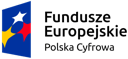 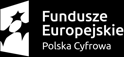 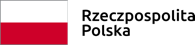 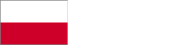 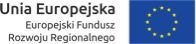 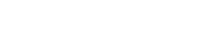 Projekt współfinansowany ze środków Europejskiego Funduszu Rozwoju Regionalnego w ramach Programu Operacyjnego Polska Cyfrowa, II oś priorytetowa E-administracja i otwarty rząd, działanie 2.1 „Wysoka dostępność i jakość e-usług publicznych”. Projekt jest realizowany przez Urząd Zamówień Publicznych w partnerstwie z Ministerstwem Cyfryzacji. 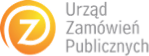 